Windows RTeduroamNavigate to the Settings menu.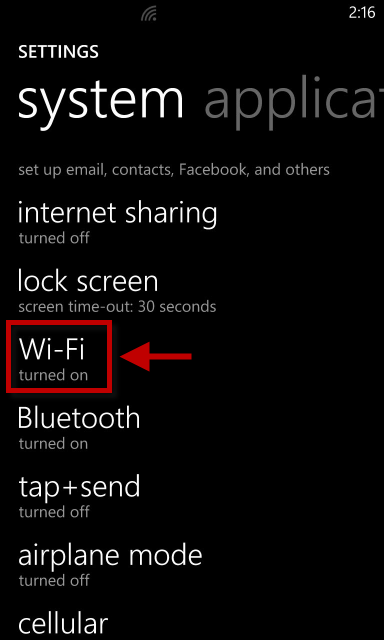 Tap Wi-Fi.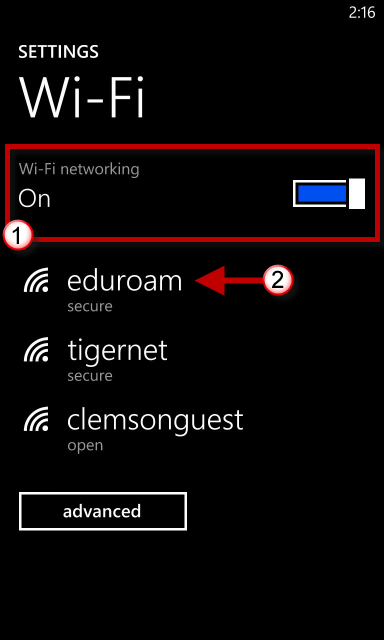 Slide the button to turn On the Wi-Fi.Select eduroam.When prompted login to the eduroam network with your username@clemson.edu and password.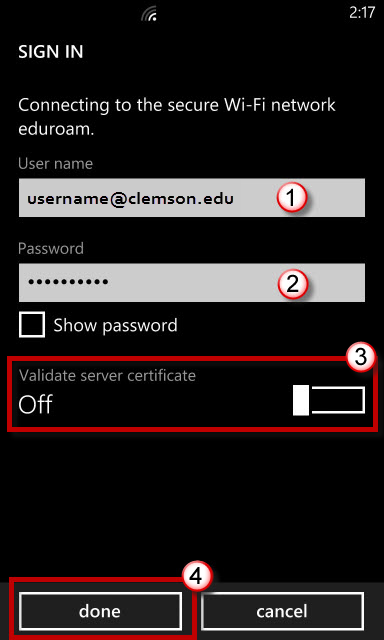 Slide the button to turn off Validating server certificate.Then click done.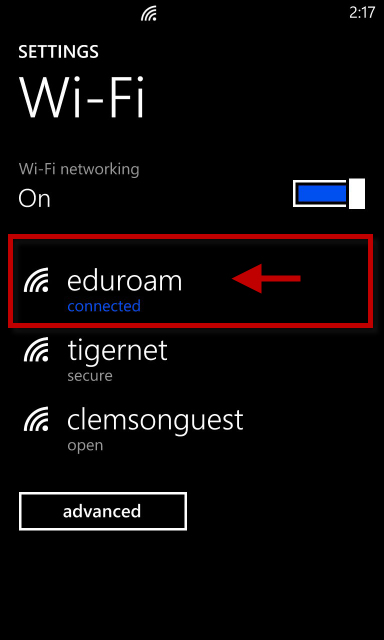 You are now connected to eduroam.